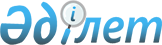 Об утверждении регламента электронной государственной услуги "Регистрация детей дошкольного возраста (до 7 лет) для направления в детские дошкольные организации Республики Казахстан"
					
			Утративший силу
			
			
		
					Постановление акимата Тимирязевского района Северо-Казахстанской области от 21 августа 2012 года N 225. Зарегистрировано Департаментом юстиции Северо-Казахстанской области 13 сентября 2012 года N 1847     Сноска. Утратило силу постановлением акимата Тимирязевского района Северо-Казахстанской области от 09.10.2012 N 274



      В соответствии со статьей 9-1 Закона Республики Казахстан от 27 ноября 2000 года «Об административных процедурах» акимат района ПОСТАНОВЛЯЕТ:



      1. Утвердить прилагаемый регламент электронной государственной услуги «Регистрация детей дошкольного возраста (до 7 лет) для направления в детские дошкольные организации Республики Казахстан».



      2. Контроль за исполнением настоящего постановления возложить на заместителя акима района Худякова Е.В.



      3. Настоящее постановление вводится в действие по истечении десяти календарных дней после дня его первого официального опубликования.

 

  

Регламент электронной государственной услуги «Регистрация детей дошкольного возраста (до 7 лет) для направления в детские дошкольные организации Республики Казахстан» 

1. Общие положения      1. Государственная услуга оказывается государственным учреждением «Отдел образования Тимирязевского района Северо-Казахстанской области» (далее - МИО), на альтернативной основе через центр обслуживания населения по месту жительства (далее - Центр), а также через веб-портал «электронного правительства» по адресу: www.e.gov.kz.



      2. Электронная государственная услуга разработана на основании Стандарта государственной услуги «Регистрация детей дошкольного возраста (до 7 лет) для направления в детские дошкольные организации Республики Казахстан», утвержденного постановлением Правительства Республики Казахстан № 140 от 26 февраля 2010 года «Об утверждении стандартов государственных услуг Министерства образования и науки Республики Казахстан и внесении изменения в постановление Правительства Республики Казахстан от 30 июня 2007 года № 561».



       3. Степень автоматизации электронной государственной услуги: частично автоматизированная (электронная государственная услуга, содержащая медиа - разрывы).



      4. Вид оказания электронной государственной услуги: транзакционная услуга.



      5. Понятия и сокращения, используемые в настоящем Регламенте:

      1) веб-портал «электронного правительства» (далее - ПЭП) - информационная система, представляющая собой единое окно доступа ко всей консолидированной правительственной информации, включая нормативную правовую базу, и к электронным государственным услугам; 



      2) государственный орган (далее - МИО) – государственное учреждение «Отдел образования Тимирязевского района Северо-Казахстанской области», непосредственно предоставляющее электронную государственную услугу; 



      3) ДДО – детское дошкольное учреждение; 



      4) индивидуальный идентификационный номер (далее - ИИН) – уникальный номер, формируемый для физического лица, в том числе индивидуального предпринимателя, осуществляющего деятельность в виде личного предпринимательства; 



      5) информационная система (далее - ИС) – система, предназначенная для хранения, обработки, поиска, распространения, передачи и предоставления информации с применением аппаратно-программного комплекса; 



      6) ИС МИО – информационная система местных исполнительных органов/информационная система «Региональный шлюз, как подсистема шлюза «электронного правительства» Республики Казахстан, в части автоматизированного рабочего места сотрудника местного исполнительного органа; 



      7) ИС НУЦ – информационная система Национального удостоверяющего центра Республики Казахстан; 



      8) информационная система центров обслуживания населения (далее - ИС ЦОН) – информационная система, предназначенная для автоматизации процесса предоставления услуг населению (физическим и юридическим лицам) через Центры обслуживания населения Республики Казахстан, а также соответствующими министерствами и ведомствами; 



      9) медиа - разрыв – чередование бумажного и электронного документооборота в процессе оказания услуг, когда необходимы преобразования документов из электронной формы в бумажную или наоборот; 



      10) пользователь – субъект, обращающийся к информационной системе за получением необходимых ему электронных информационных ресурсов и пользующийся ими; 



      11) региональный шлюз «электронного правительства» (далее - РШЭП) - обеспечивает информационное взаимодействие между внутренними системами/подсистемами МИО и внешними информационными системами, участвующими в процессе оказания электронных услуг МИО; 



      12) СФЕ - структурно-функциональные единицы - это ответственные лица уполномоченных органов, структурные подразделения государственных органов и т.п., принимающие участие в оказании электронной услуги на определенной стадии; 



      13) транзакционная услуга – услуга по предоставлению пользователям электронных информационных ресурсов, требующая взаимного обмена информацией с применением электронной цифровой подписи; 



      14) ЦОН – центр обслуживания населения; 



      15) электронная цифровая подпись (далее - ЭЦП) - набор электронных цифровых символов, созданный средствами электронной цифровой подписи и подтверждающий достоверность электронного документа, его принадлежность и неизменность содержания; 



      16) электронные государственные услуги – государственные услуги, оказываемые в электронной форме с применением информационных технологий; 



      17) электронный документ – документ, в котором информация представлена в электронно - цифровой форме и удостоверена посредством электронной цифровой подписи; 



      18) шлюз «электронного правительства» (далее - ШЭП) - информационная система, предназначенная для интеграции информационных систем «электронного правительства» в рамках реализации электронных услу.

  

2. Порядок деятельности услугодателя по оказанию электронной государственной услуги      6. Пошаговые действия и решения услугодателя при оказании частично автоматизированной электронной государственной услуги МИО, непосредственно предоставляющим данную электронную государственную услугу согласно приложению 2 к настоящему Регламенту (рисунок 1):



      1) потребитель должен обратиться в МИО для получения услуги имея при себе заявление и оригиналы необходимых документов. Проверка подлинности заявления и документов потребителя сотрудником МИО. 



      2) процесс 1 – процесс ввода сотрудником МИО ИИН и пароля (процесс авторизации) в ИС МИО для оказания электронной государственной услуги; 



      3) условие 1 - проверка в ИС МИО подлинности данных о зарегистрированном сотруднике МИО через ИИН и пароль; 



      4) процесс 2 - формирование сообщения об отказе в авторизации в ИС МИО в связи с имеющими нарушениями в данных сотрудника МИО; 



      5) процесс 3 - выбор сотрудником МИО услуги, указанной в настоящем Регламенте, вывод на экран формы запроса для оказания услуги и заполнение формы (ввод данных и прикрепление сканированных документов) с учетом ее структуры и форматных требований; 



      6) процесс 4 - подписание посредством ЭЦП сотрудника МИО заполненной формы (введенных данных, сканированных документов) запроса на оказание электронной государственной услуги; 



      7) условие 2 – проверка соответствия идентификационных данных (между ИИН, указанным в запросе и ИИН, указанным в регистрационном свидетельстве ЭЦП), срока действия регистрационного свидетельства ЭЦП и отсутствия в списке отозванных (аннулированных) регистрационных свидетельств ИС МИО; 



      8) процесс 5 - формирование сообщения об отказе в запрашиваемой электронной государственной услуге в связи с не подтверждением подлинности ЭЦП сотрудника МИО; 



      9) процесс 6 – обработка электронной государственной услуги сотрудником МИО; 



      10) процесс 7 – формирование сотрудником МИО результата оказания электронной государственной услуги (направление в детские дошкольные организации или же уведомление о регистрации детей дошкольного возраста (до 7 лет), как промежуточный документ, в случае отсутствия мест в ДДО на момент подачи заявления, либо мотивированный ответ об отказе в предоставлении услуги). Электронный документ формируется с использованием ЭЦП сотрудника МИО. Выдача сотрудником МИО нарочно или посредством отправки на электронную почту потребителя результата электронной государственной услуги. 



      7. Пошаговые действия и решения услугодателя через ЦОН (диаграмма функционального взаимодействия) при оказании электронной государственной услуги приведены в приложении 2 к настоящему Регламенту (рисунок 2):



      1) процесс 1 - процесс авторизации оператора ЦОН в ИС ЦОН для оказания электронной государственной услуги;



      2) условие 1 - проверка в ИС ЦОН подлинности данных о зарегистрированном операторе через ИИН и пароль, либо ЭЦП;



      3) процесс 2 - формирование сообщения об отказе в авторизации в ИС ЦОН в связи с имеющими нарушениями в данных оператора ЦОН;



      4) процесс 3 - выбор оператором ЦОН услуги, указанной в настоящем Регламенте, вывод на экран формы запроса для оказания услуги и заполнение формы (ввод данных и прикрепление сканированных документов) с учетом ее структуры и форматных требований;



      5) процесс 4 - подписание посредством ЭЦП оператора ЦОН заполненной формы (введенных данных, сканированных документов) запроса на оказание электронной государственной услуги;



      6) условие 2 – проверка соответствия идентификационных данных (между ИИН, указанным в запросе и ИИН, указанным в регистрационном свидетельстве ЭЦП), срока действия регистрационного свидетельства ЭЦП и отсутствия в списке отозванных (аннулированных) регистрационных свидетельств в ИС ЦОН;



      7) процесс 5 - формирование сообщения об отказе в запрашиваемой электронной государственной услуге в связи с не подтверждением подлинности ЭЦП оператора;



      8) процесс 6 – направление подписанного ЭЦП оператора ЦОН электронного документа (запроса потребителя) через ШЭП/РШЭП в ИС МИО и обработка электронной государственной услуги сотрудником МИО;



      9) процесс 7 - формирование сотрудником МИО результата оказания электронной государственной услуги (направление в детские дошкольные организации или же уведомление о регистрации детей дошкольного возраста (до 7 лет), как промежуточный документ, в случае отсутствия мест в ДДО на момент подачи заявления, либо мотивированный ответ об отказе в предоставлении услуги). Электронный документ формируется с использованием ЭЦП сотрудника МИО и передается в ИС ЦОН;



      10) процесс 8 - выдача выходного документа сотрудником ЦОН потребителю услуги нарочно или посредством отправки на электронную почту.



      8. Пошаговые действия и решения услугодателя через ПЭП приведены в приложении 2 к настоящему Регламенту (рисунок 3):

      1) потребитель осуществляет регистрацию на ПЭП с помощью ИИН и пароля (осуществляется для незарегистрированных потребителей на ПЭП);



      2) процесс 1 – процесс ввода потребителем ИИН и пароля (процесс авторизации) на ПЭП для получения электронной государственной услуги;



      3) условие 1 – проверка на ПЭП подлинности данных зарегистрированном потребителе через ИИН и пароль;



      4) процесс 2 – формирование ПЭП сообщения об отказе в авторизации в связи с имеющими нарушениями в данных потребителя;



      5) процесс 3 – выбор потребителем услуги, указанной в настоящем Регламенте, вывод на экран формы запроса для оказания услуги и заполнение потребителем формы (ввод данных и прикрепление сканированных документов) с учетом ее структуры и форматных требований;



      7) процесс 4 – подписание посредством ЭЦП потребителя заполненной формы (введенных данных, сканированных документов) запроса на оказание электронной государственной услуги;



      8) условие 2 – проверка соответствия идентификационных данных (между ИИН, указанным в запросе и ИИН, указанным в регистрационном свидетельстве ЭЦП), срока действия регистрационного свидетельства ЭЦП и отсутствия в списке отозванных (аннулированных) регистрационных свидетельств ПЭП;



      9) процесс 5 – формирование сообщения об отказе в запрашиваемой электронной государственной услуге в связи с не подтверждением подлинности ЭЦП потребителя;



      10) процесс 6 – направление подписанного ЭЦП потребителя электронного документа (запроса потребителя) через ШЭП/РШЭП в ИС МИО и обработка электронной государственной услуги сотрудником МИО;



      11) процесс 7 - формирование сотрудником МИО результата оказания электронной государственной услуги (направление в детские дошкольные организации или же уведомление о регистрации детей дошкольного возраста (до 7 лет), как промежуточный документ, в случае отсутствия мест в ДДО на момент подачи заявления, либо мотивированный ответ об отказе в предоставлении услуги). Электронный документ формируется с использованием ЭЦП сотрудника МИО и передается в личный кабинет на ПЭП.



      9. В приложении 4, 5 к настоящему Регламенту представлены экранные формы заполнения запроса и форма заявления на электронную государственную услугу, предоставляемые потребителю в случае получения электронной государственной услуги посредством ПЭП. 



      10. Способ проверки получателем статуса исполнения запроса по электронной государственной услуге: на портале «электронного правительства» в разделе «История получения услуг», а также при обращении в МИО или ЦОН.



      11. Необходимую информацию и консультацию по оказанию электронной государственной услуги можно получить по телефону саll–центра ПЭП: (1414)

  

3. Описание порядка взаимодействия в процессе оказания электронной государственной услуги      12. В процессе оказания государственной услуги задействованы следующие структурно-функциональные единицы (далее - СФЕ):

      сотрудники МИО;

      сотрудники ЦОН; 



      13. Текстовое табличное описание последовательности действий (процедур, функций, операций) структурных подразделений государственных органов, государственных учреждений или иных организаций с указанием срока выполнения каждого действия приведено в приложении 1 к настоящему Регламенту.



      14. В приложении 2 к настоящему Регламенту (рисунок 1, 2, 3) представлены диаграммы, отражающие взаимосвязь между логической последовательностью действий (в процессе оказания электронной государственной услуги) структурных подразделений государственных органов, государственных учреждений или иных организаций в соответствии с их описаниями, указанными в пункте 2 настоящего Регламента. 



      15. Формы, шаблоны бланков в соответствии с которыми должен быть представлен результат оказания электронной государственной услуги, в том числе с указанием правил форматно-логического контроля, включая формы уведомлений, писем и напоминаний указаны в приложениях 4, 5 к настоящему Регламенту.



      16. Результаты оказания электронной государственной услуги потребителям измеряются показателями качества и доступности в соответствии с приложением 3 к настоящему Регламенту.



      17. Требования, предъявляемые к процессу оказания электронной государственной услуги потребителями:

      1) соблюдения конституционных прав и свобод человека;

      2) законности при исполнении служебного долга;

      3) соблюдения профессиональной этики и культуры;

      4) представления исчерпывающей и полной информации;

      5) защиты и конфиденциальности информации;

      6) обеспечения сохранности документов, которые потребитель не получил в установленные сроки.



      18. Технические условия оказания электронной государственной услуги: выход в Интернет, наличие ИИН, авторизация ПЭП, наличие ЭЦП пользователя.

  Таблица 1. Описание действий посредством МИО

  

Таблица 2. Описание действий посредством ЦОН

  

Таблица 3. Описание действий посредством ПЭП

 

      Примечание: 

      В данной таблице перечисляются действия (функции, процедуры, операции) ПЭП, ИС и всех СФЕ с указанием форм завершения, сроков исполнения и указанием номеров последующих действий в технологической цепочке процесса оказания электронной государственной услуги. 

      На основании таблицы приложения 1 к настоящему Регламенту строятся диаграммы функционального взаимодействия при оказании электронных государственных услуг. 

 

 



            Диаграмма функционального взаимодействия при оказании «частично автоматизированной» электронной государственной услуги через ИС МИО



 



            Рисунок 2. Диаграмма функционального взаимодействия при оказании «частично автоматизированной» электронной государственной услуги через ИС ЦОН



 



            Рисунок 3. Диаграмма функционального взаимодействия при оказании «частично автоматизированной» электронной государственной услуги через ПЭП

       Таблица. Условные обозначения

 

 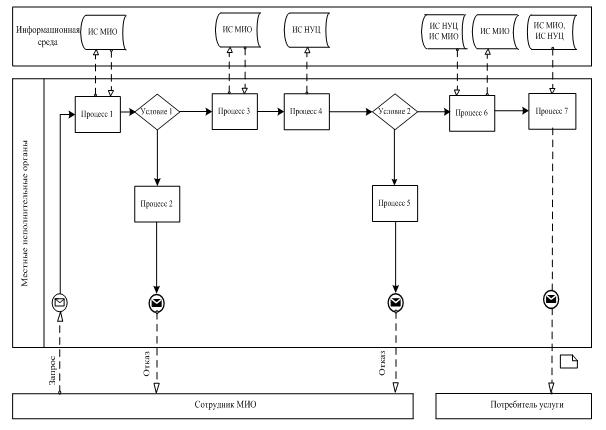 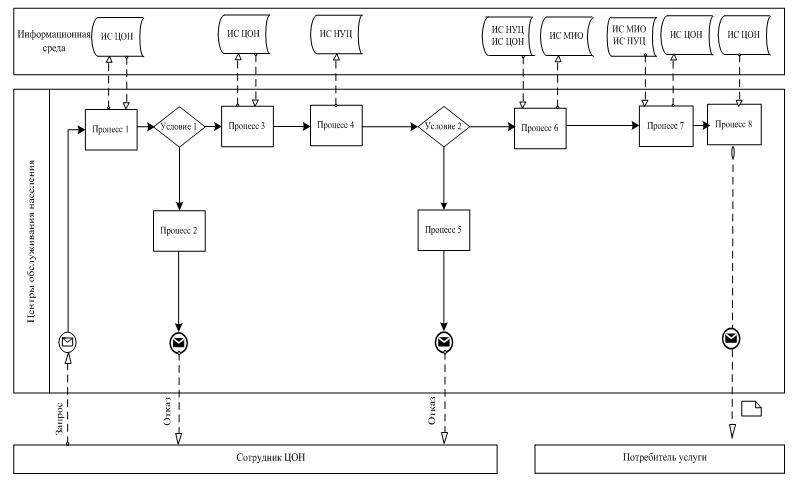 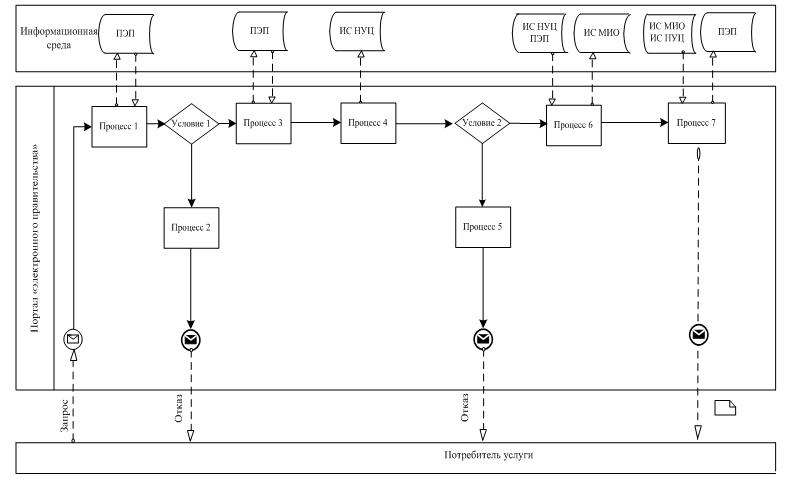 

      Примечание: 

      Типовое оформление диаграммы приведено в графической нотации BPMN 1.2, используемой для моделирования бизнес-процессов. Моделирование в BPMN осуществляется посредством диаграмм с небольшим числом графических элементов. Это помогает потребителям быстро понимать логику процесса. Выделяют четыре основные категории элементов:

      1) объекты потока управления: события, действия и логические операторы;

      2) соединяющие объекты: поток управления, поток сообщений и ассоциации;

      3) роли: пулы и дорожки;

      4) артефакты: данные, группы и текстовые аннотации.

      Элементы этих четырҰх категорий позволяют строить диаграммы бизнес процессов. Для повышения выразительности модели спецификация разрешает создавать новые типы объектов потока управления и артефактов, которые должны быть приведены в разделе «Примечания».

       Форма анкеты для определения показателей электронной государственной услуги: «качество» и «доступность»

       ____________________________________________________________

      (наименование услуги)

       1. Удовлетворены ли Вы качеством процесса и результатом оказания электронной государственной услуги? 

       1) не удовлетворен; 

      2) частично удовлетворен;

      3) удовлетворен.

      2. Удовлетворены ли Вы качеством информации о порядке оказания электронной государственной услуги?

      1) не удовлетворен; 

      2) частично удовлетворен;

      3) удовлетворен.

        Экранная форма заявления на электронную государственную услугу



 

 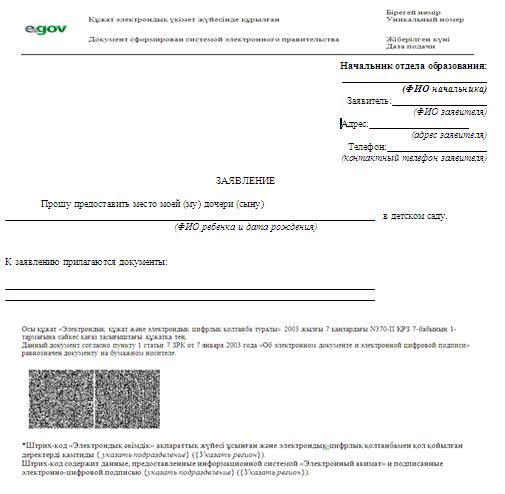 

 



            Форма уведомления (регистрационного талона), предоставляемого потребителю при постановке ребенка в очередь для направления в ДДО



 

             Выходная форма отрицательного ответа (отказ) на электронную государственную услугу, предоставляемого потребителю



 

 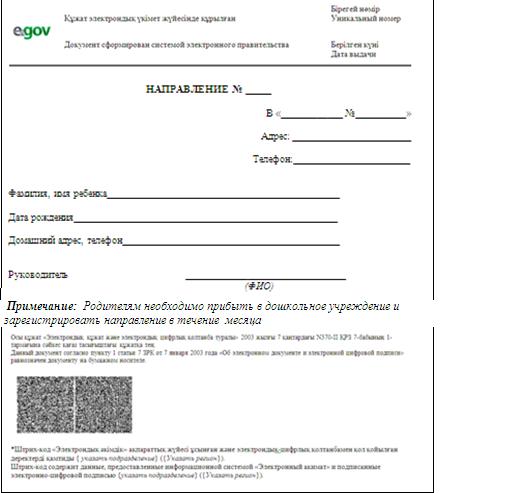 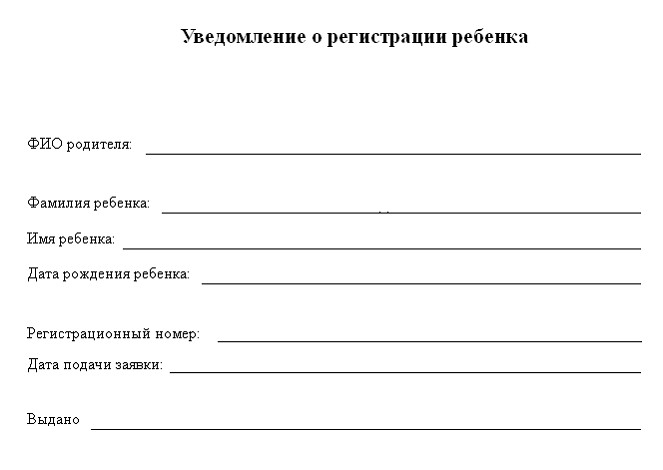 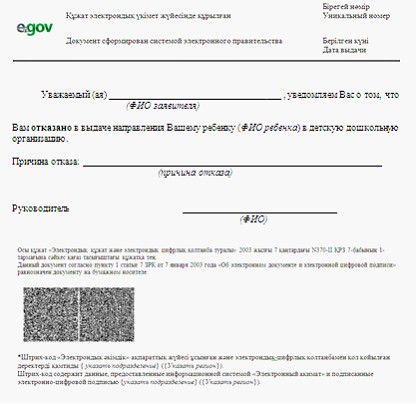 
					© 2012. РГП на ПХВ «Институт законодательства и правовой информации Республики Казахстан» Министерства юстиции Республики Казахстан
				      Аким района

      «СОГЛАСОВАНО»

      Министр транспорта и коммуникаций

      Республики Казахстан

      21 августа 2012 годаК. Касенов

 

 

А. Жумагалиев

Утверждено 

постановлением акимата 

Тимирязевского района 

от 21 августа 2012 года № 225

Приложение 1 

к Регламенту 

электронной государственной услуги 

«Регистрация детей дошкольного возраста (до 7 лет

для направления в детские дошкольные 

организации Республики Казахстан» 1. Действия основного процесса (хода, потока работ) 1. Действия основного процесса (хода, потока работ) 1. Действия основного процесса (хода, потока работ) 1. Действия основного процесса (хода, потока работ) 1. Действия основного процесса (хода, потока работ) 1. Действия основного процесса (хода, потока работ) 1. Действия основного процесса (хода, потока работ) 1. Действия основного процесса (хода, потока работ) 1. Действия основного процесса (хода, потока работ) 1. Действия основного процесса (хода, потока работ) 1. Действия основного процесса (хода, потока работ) 1. Действия основного процесса (хода, потока работ) 1. Действия основного процесса (хода, потока работ) 1. Действия основного процесса (хода, потока работ) 1. Действия основного процесса (хода, потока работ) 1. Действия основного процесса (хода, потока работ) 11№ действия (хода, потока работ)№ действия (хода, потока работ)11112233344422Наименование СФЕ, ИСНаименование СФЕ, ИСМИОМИОМИОМИОИС 

МИОИС 

МИОРШЭП (ШЭП)РШЭП (ШЭП)РШЭП (ШЭП)ИС ЦОН ИС ЦОН ИС ЦОН 33Наименование действия (процесса, процедуры, операции) и их описаниеНаименование действия (процесса, процедуры, операции) и их описаниеПроверка

подлиннос

ти заявле

ния и

документов

потребите

ля, ввод

данных в

ИС МИОПроверка

подлиннос

ти заявле

ния и

документов

потребите

ля, ввод

данных в

ИС МИОПроверка

подлиннос

ти заявле

ния и

документов

потребите

ля, ввод

данных в

ИС МИОПроверка

подлиннос

ти заявле

ния и

документов

потребите

ля, ввод

данных в

ИС МИОАвториза

ция сот

рудника

МИО в

системе и

заполнен

ие формы

запроса

на оказа

ния элек

тронной

государст

венной

услугиАвториза

ция сот

рудника

МИО в

системе и

заполнен

ие формы

запроса

на оказа

ния элек

тронной

государст

венной

услугиМаршрутизация

уведомления о

смене статуса

запроса из ИС

МИО в ИС ЦОНМаршрутизация

уведомления о

смене статуса

запроса из ИС

МИО в ИС ЦОНМаршрутизация

уведомления о

смене статуса

запроса из ИС

МИО в ИС ЦОНПрисвоение номера заявлению. Формирование уведомления с указанием текущего статусаПрисвоение номера заявлению. Формирование уведомления с указанием текущего статусаПрисвоение номера заявлению. Формирование уведомления с указанием текущего статуса44Форма завершения (данные, документ, организацион

но-распоряди

тельное решение)Форма завершения (данные, документ, организацион

но-распоряди

тельное решение)Прием

заявления

и докумен

тов на

получения услугиПрием

заявления

и докумен

тов на

получения услугиПрием

заявления

и докумен

тов на

получения услугиПрием

заявления

и докумен

тов на

получения услугиРегистра

ция

запроса с

присвоени

ем номера

заявлениюРегистра

ция

запроса с

присвоени

ем номера

заявлениюМаршрутизация запросаМаршрутизация запросаМаршрутизация запросаОтображение статуса поступившиеОтображение статуса поступившиеОтображение статуса поступившие55Сроки исполненияСроки исполненияНе более 10 минутНе более 10 минутНе более 10 минутНе более 10 минутНе более 1 минутыНе более 1 минутыНе более 1 минутыНе более 1 минутыНе более 1 минутыНе более 1 минутыНе более 1 минутыНе более 1 минуты66Номер следующего действияНомер следующего действия2222334445551. Действия основного процесса (хода, потока работ)1. Действия основного процесса (хода, потока работ)1. Действия основного процесса (хода, потока работ)1. Действия основного процесса (хода, потока работ)1. Действия основного процесса (хода, потока работ)1. Действия основного процесса (хода, потока работ)1. Действия основного процесса (хода, потока работ)1. Действия основного процесса (хода, потока работ)1. Действия основного процесса (хода, потока работ)1. Действия основного процесса (хода, потока работ)1. Действия основного процесса (хода, потока работ)1. Действия основного процесса (хода, потока работ)1. Действия основного процесса (хода, потока работ)1. Действия основного процесса (хода, потока работ)1. Действия основного процесса (хода, потока работ)1. Действия основного процесса (хода, потока работ)1№ действия (хода, потока работ)№ действия (хода, потока работ)№ действия (хода, потока работ)№ действия (хода, потока работ)555566777782Наименование СФЕ, ИСНаименование СФЕ, ИСНаименование СФЕ, ИСНаименование СФЕ, ИСМИОМИОМИОМИОИС 

МИО ИС 

МИО РШЭП (ШЭП)РШЭП (ШЭП)РШЭП (ШЭП)РШЭП (ШЭП)ИС ЦОН3Наименование действия (процесса, процедуры, операции) и их описаниеНаименование действия (процесса, процедуры, операции) и их описаниеНаименование действия (процесса, процедуры, операции) и их описаниеНаименование действия (процесса, процедуры, операции) и их описаниеИсполнение запроса. Принятие решения о постановке на очередь детей для направления в ДДО, либо мотивированного отказаИсполнение запроса. Принятие решения о постановке на очередь детей для направления в ДДО, либо мотивированного отказаИсполнение запроса. Принятие решения о постановке на очередь детей для направления в ДДО, либо мотивированного отказаИсполнение запроса. Принятие решения о постановке на очередь детей для направления в ДДО, либо мотивированного отказаФормиро

вание

выходно

го доку

ментаФормиро

вание

выходно

го доку

ментаМаршрутизация уведомления о смене статуса запроса в ИС ЦОНМаршрутизация уведомления о смене статуса запроса в ИС ЦОНМаршрутизация уведомления о смене статуса запроса в ИС ЦОНМаршрутизация уведомления о смене статуса запроса в ИС ЦОНОтображение статуса в работе4Форма завершения (данные, документ, организацион

но-распоряди

тельное решение)Форма завершения (данные, документ, организацион

но-распоряди

тельное решение)Форма завершения (данные, документ, организацион

но-распоряди

тельное решение)Форма завершения (данные, документ, организацион

но-распоряди

тельное решение)Формирование направления, либо мотивированного отказаФормирование направления, либо мотивированного отказаФормирование направления, либо мотивированного отказаФормирование направления, либо мотивированного отказаФормиро

вание

выходно

го доку

мента в

системеФормиро

вание

выходно

го доку

мента в

системеМаршрутизация запросаМаршрутизация запросаМаршрутизация запросаМаршрутизация запросаОтображение статуса в работе5Сроки исполненияСроки исполненияСроки исполненияСроки исполненияНе более 15 минутНе более 15 минутНе более 15 минутНе более 15 минутНе более 1 минутыНе более 1 минутыНе более 1 минутыНе более 1 минутыНе более 1 минутыНе более 1 минутыНе более 1 минуты6Номер следующего действияНомер следующего действияНомер следующего действияНомер следующего действия666677888891. Действия основного процесса (хода, потока работ)1. Действия основного процесса (хода, потока работ)1. Действия основного процесса (хода, потока работ)1. Действия основного процесса (хода, потока работ)1. Действия основного процесса (хода, потока работ)1. Действия основного процесса (хода, потока работ)1. Действия основного процесса (хода, потока работ)1. Действия основного процесса (хода, потока работ)1. Действия основного процесса (хода, потока работ)1. Действия основного процесса (хода, потока работ)1. Действия основного процесса (хода, потока работ)1. Действия основного процесса (хода, потока работ)1. Действия основного процесса (хода, потока работ)1. Действия основного процесса (хода, потока работ)1. Действия основного процесса (хода, потока работ)1. Действия основного процесса (хода, потока работ)111№ действия (хода, потока работ)№ действия (хода, потока работ)№ действия (хода, потока работ)9101010101011111212222Наименование СФЕ, ИСНаименование СФЕ, ИСНаименование СФЕ, ИСМИОИС 

МИО ИС 

МИО ИС 

МИО ИС 

МИО ИС 

МИО ШЭП (РШЭП)ШЭП (РШЭП)ИС ЦОНИС ЦОН333Наименование действия (процесса, процедуры, операции) и их описаниеНаименование действия (процесса, процедуры, операции) и их описаниеНаименование действия (процесса, процедуры, операции) и их описаниеСоздание выходного документаПодписание

выходного

документа

ЭЦП сотрудни

ка МИО.

Формирование

уведомления

о смене

статуса

оказания

услуги в ИС

ЦОНПодписание

выходного

документа

ЭЦП сотрудни

ка МИО.

Формирование

уведомления

о смене

статуса

оказания

услуги в ИС

ЦОНПодписание

выходного

документа

ЭЦП сотрудни

ка МИО.

Формирование

уведомления

о смене

статуса

оказания

услуги в ИС

ЦОНПодписание

выходного

документа

ЭЦП сотрудни

ка МИО.

Формирование

уведомления

о смене

статуса

оказания

услуги в ИС

ЦОНПодписание

выходного

документа

ЭЦП сотрудни

ка МИО.

Формирование

уведомления

о смене

статуса

оказания

услуги в ИС

ЦОНМаршрутиза

ция уве

домления о

смене

статуса в

ИС ЦОНМаршрутиза

ция уве

домления о

смене

статуса в

ИС ЦОНОтображение

уведомления

о заверше

нии оказа

ния услугиОтображение

уведомления

о заверше

нии оказа

ния услуги444Форма завершения (данные, документ, организацион

но-распоряди

тельное решение)Форма завершения (данные, документ, организацион

но-распоряди

тельное решение)Форма завершения (данные, документ, организацион

но-распоряди

тельное решение)Выдача

сотрудни

ком МИО нарочно

или пос

редством

отправки

на элек

тронную

почту пот

ребителя

результа

та элек

тронной

государст

венной

услугиПодписанный ЭЦП сотрудника МИО выходной документ. Отправка уведомления о смене статуса в ИС ЦОНПодписанный ЭЦП сотрудника МИО выходной документ. Отправка уведомления о смене статуса в ИС ЦОНПодписанный ЭЦП сотрудника МИО выходной документ. Отправка уведомления о смене статуса в ИС ЦОНПодписанный ЭЦП сотрудника МИО выходной документ. Отправка уведомления о смене статуса в ИС ЦОНПодписанный ЭЦП сотрудника МИО выходной документ. Отправка уведомления о смене статуса в ИС ЦОНМаршрутиза

цияМаршрутиза

цияОтображение

статуса

завершения

исполнения

и выдачи

выходного

документаОтображение

статуса

завершения

исполнения

и выдачи

выходного

документа555Сроки исполненияСроки исполненияСроки исполненияНе более 5 минутНе более 1 минутыНе более 1 минутыНе более 1 минутыНе более 1 минутыНе более 1 минутыНе более 1 минутыНе более 1 минутыНе более 1 минутыНе более 1 минуты666Номер следующего действияНомер следующего действияНомер следующего действия1011111111111212--1. Действия основного процесса (хода, потока работ)1. Действия основного процесса (хода, потока работ)1. Действия основного процесса (хода, потока работ)1. Действия основного процесса (хода, потока работ)1. Действия основного процесса (хода, потока работ)1. Действия основного процесса (хода, потока работ)1. Действия основного процесса (хода, потока работ)1. Действия основного процесса (хода, потока работ)1. Действия основного процесса (хода, потока работ)1. Действия основного процесса (хода, потока работ)1. Действия основного процесса (хода, потока работ)1. Действия основного процесса (хода, потока работ)1. Действия основного процесса (хода, потока работ)1. Действия основного процесса (хода, потока работ)1. Действия основного процесса (хода, потока работ)1. Действия основного процесса (хода, потока работ)1. Действия основного процесса (хода, потока работ)1№ действия (хода, потока работ)№ действия (хода, потока работ)№ действия (хода, потока работ)11112233444552Наименование СФЕ, ИСНаименование СФЕ, ИСНаименование СФЕ, ИСЦОНЦОНЦОНЦОНИС ЦОНИС ЦОНРШЭП (ШЭП)РШЭП (ШЭП)ИС 

МИО ИС 

МИО ИС 

МИО МИОМИО3Наименование действия (процесса, процедуры, операции) и их описаниеНаименование действия (процесса, процедуры, операции) и их описаниеНаименование действия (процесса, процедуры, операции) и их описаниеПроверка

подлиннос

ти заявле

ния и до

кументов

потребите

ля, ввод

данных в

ИС ЦОНПроверка

подлиннос

ти заявле

ния и до

кументов

потребите

ля, ввод

данных в

ИС ЦОНПроверка

подлиннос

ти заявле

ния и до

кументов

потребите

ля, ввод

данных в

ИС ЦОНПроверка

подлиннос

ти заявле

ния и до

кументов

потребите

ля, ввод

данных в

ИС ЦОНАвториза

ция сот

рудника

ЦОН в

системе и

заполне

ние формы

запроса

на оказа

ния элек

тронной

государст

венной

услугиАвториза

ция сот

рудника

ЦОН в

системе и

заполне

ние формы

запроса

на оказа

ния элек

тронной

государст

венной

услугиМаршру

тизация

запроса

из ИС

ЦОН в

ИС МИОМаршру

тизация

запроса

из ИС

ЦОН в

ИС МИОПрисвое

ние номе

ра заяв

лению,

отправка

на испол

нениеПрисвое

ние номе

ра заяв

лению,

отправка

на испол

нениеПрисвое

ние номе

ра заяв

лению,

отправка

на испол

нениеПроверка

докумен

тов,

принятия

заявле

ния в

работуПроверка

докумен

тов,

принятия

заявле

ния в

работу4Форма завершения (данные, документ, организацион

но-распоряди

тельное решение)Форма завершения (данные, документ, организацион

но-распоряди

тельное решение)Форма завершения (данные, документ, организацион

но-распоряди

тельное решение)Прием

заявления

и доку

ментов на

получения

услугиПрием

заявления

и доку

ментов на

получения

услугиПрием

заявления

и доку

ментов на

получения

услугиПрием

заявления

и доку

ментов на

получения

услугиРегистра

ция

запроса в

системе с

присвоени

ем номера

заявлениюРегистра

ция

запроса в

системе с

присвоени

ем номера

заявлениюМаршру

тизация

запросаМаршру

тизация

запросаОтображе

ния заяв

ления в статусе

поступив

шие из

ЦОН в ИС

МИООтображе

ния заяв

ления в статусе

поступив

шие из

ЦОН в ИС

МИООтображе

ния заяв

ления в статусе

поступив

шие из

ЦОН в ИС

МИОПринятие

запроса

в работуПринятие

запроса

в работу5Сроки исполненияСроки исполненияСроки исполненияНе более 30 минутНе более 30 минутНе более 30 минутНе более 30 минутНе более 1 минутыНе более 1 минутыНе бо

лее 1

минутыНе бо

лее 1

минутыНе более 1 минутыНе более 1 минутыНе более 1 минутыНе более 10 минутНе более 10 минут6Номер следующего действияНомер следующего действияНомер следующего действия22223344555662) Действия основного процесса (хода, потока работ)2) Действия основного процесса (хода, потока работ)2) Действия основного процесса (хода, потока работ)2) Действия основного процесса (хода, потока работ)2) Действия основного процесса (хода, потока работ)2) Действия основного процесса (хода, потока работ)2) Действия основного процесса (хода, потока работ)2) Действия основного процесса (хода, потока работ)2) Действия основного процесса (хода, потока работ)2) Действия основного процесса (хода, потока работ)2) Действия основного процесса (хода, потока работ)2) Действия основного процесса (хода, потока работ)2) Действия основного процесса (хода, потока работ)2) Действия основного процесса (хода, потока работ)2) Действия основного процесса (хода, потока работ)2) Действия основного процесса (хода, потока работ)2) Действия основного процесса (хода, потока работ)111№ действия (хода, потока работ)№ действия (хода, потока работ)№ действия (хода, потока работ)666778899910222Наименование СФЕ, ИСНаименование СФЕ, ИСНаименование СФЕ, ИСМИОМИОМИОИС 

МИО ИС 

МИО РШЭП (ШЭП)РШЭП (ШЭП)ИС ЦОНИС ЦОНИС ЦОНЦОН333Наименование действия (процесса, процедуры, операции) и их описаниеНаименование действия (процесса, процедуры, операции) и их описаниеНаименование действия (процесса, процедуры, операции) и их описаниеИсполне

ние

запроса.

Принятие

решения о

постанов

ке на

очередь

детей для

направле

ния в

ДДО, либо

мотивиро

ванного

отказаИсполне

ние

запроса.

Принятие

решения о

постанов

ке на

очередь

детей для

направле

ния в

ДДО, либо

мотивиро

ванного

отказаИсполне

ние

запроса.

Принятие

решения о

постанов

ке на

очередь

детей для

направле

ния в

ДДО, либо

мотивиро

ванного

отказаФормирова

ние

выходного

документаФормирова

ние

выходного

документаМаршрути

зация уве

домления

о смене

статуса

запроса в

ИС ЦОНМаршрути

зация уве

домления

о смене

статуса

запроса в

ИС ЦОНОтображе

ние ста

туса в

работеОтображе

ние ста

туса в

работеОтображе

ние ста

туса в

работе-444Форма завершения (данные, документ, организационно-распорядительное решение)Форма завершения (данные, документ, организационно-распорядительное решение)Форма завершения (данные, документ, организационно-распорядительное решение)Формирова

ние нап

равления,

либо моти

вированно

го отказаФормирова

ние нап

равления,

либо моти

вированно

го отказаФормирова

ние нап

равления,

либо моти

вированно

го отказаФормирова

ние

выходного

документа

в системеФормирова

ние

выходного

документа

в системеМаршрути

зация

запросаМаршрути

зация

запросаОтображе

ние ста

туса в

работеОтображе

ние ста

туса в

работеОтображе

ние ста

туса в

работе-555Сроки исполненияСроки исполненияСроки исполнения3 дня

(день

приема и

день

выдачи до

кументов

не входит

в срок

оказания

государст

венной

услуги)3 дня

(день

приема и

день

выдачи до

кументов

не входит

в срок

оказания

государст

венной

услуги)3 дня

(день

приема и

день

выдачи до

кументов

не входит

в срок

оказания

государст

венной

услуги)Не более 1 минутыНе более 1 минутыНе более 1 минутыНе более 1 минутыНе более 1 минутыНе более 1 минутыНе более 1 минуты-666Номер следующего действияНомер следующего действияНомер следующего действия7778899101010113) Действия основного процесса (хода, потока работ)3) Действия основного процесса (хода, потока работ)3) Действия основного процесса (хода, потока работ)3) Действия основного процесса (хода, потока работ)3) Действия основного процесса (хода, потока работ)3) Действия основного процесса (хода, потока работ)3) Действия основного процесса (хода, потока работ)3) Действия основного процесса (хода, потока работ)3) Действия основного процесса (хода, потока работ)3) Действия основного процесса (хода, потока работ)3) Действия основного процесса (хода, потока работ)3) Действия основного процесса (хода, потока работ)3) Действия основного процесса (хода, потока работ)3) Действия основного процесса (хода, потока работ)3) Действия основного процесса (хода, потока работ)3) Действия основного процесса (хода, потока работ)3) Действия основного процесса (хода, потока работ)11№ действия (хода, потока работ)№ действия (хода, потока работ)№ действия (хода, потока работ)11111212121313131415151522Наименование СФЕ, ИСНаименование СФЕ, ИСНаименование СФЕ, ИСМИОМИОИС 

МИО ИС 

МИО ИС 

МИО ШЭП (РШЭП)ШЭП (РШЭП)ШЭП (РШЭП)ИС ЦОНЦОНЦОНЦОН33Наименование действия (процесса, процедуры, операции) и их описаниеНаименование действия (процесса, процедуры, операции) и их описаниеНаименование действия (процесса, процедуры, операции) и их описаниеСоздание выходного документаСоздание выходного документаПодписание

выходного

документа

ЭЦП сотруд

ника МИО.

Формирова

ние уведом

ления о

смене

статуса

оказания

услуги в

ИС ЦОНПодписание

выходного

документа

ЭЦП сотруд

ника МИО.

Формирова

ние уведом

ления о

смене

статуса

оказания

услуги в

ИС ЦОНПодписание

выходного

документа

ЭЦП сотруд

ника МИО.

Формирова

ние уведом

ления о

смене

статуса

оказания

услуги в

ИС ЦОНМаршрути

зация уве

домления

о смене

статуса в

ИС ЦОНМаршрути

зация уве

домления

о смене

статуса в

ИС ЦОНМаршрути

зация уве

домления

о смене

статуса в

ИС ЦОНОтобра

жение

уведом

ления о

заверше

нии ока

зания

услугиВыдача

сотрудни

ком ЦОН

нарочно

или пос

редством

отправки

на элек

тронную

почту пот

ребителя

результа

та элек

тронной

государст

венной

услугиВыдача

сотрудни

ком ЦОН

нарочно

или пос

редством

отправки

на элек

тронную

почту пот

ребителя

результа

та элек

тронной

государст

венной

услугиВыдача

сотрудни

ком ЦОН

нарочно

или пос

редством

отправки

на элек

тронную

почту пот

ребителя

результа

та элек

тронной

государст

венной

услуги44Форма завершения (данные, документ, организационно-распорядительное решение)Форма завершения (данные, документ, организационно-распорядительное решение)Форма завершения (данные, документ, организационно-распорядительное решение)Передача

подписан

ного

выходного

документа

в ЦОНПередача

подписан

ного

выходного

документа

в ЦОНПередача

уведомле

ния в ИС

ЦОН о

завершении

исполненияПередача

уведомле

ния в ИС

ЦОН о

завершении

исполненияПередача

уведомле

ния в ИС

ЦОН о

завершении

исполненияМаршрути

зацияМаршрути

зацияМаршрути

зацияОтобра

жение

статуса

заверше

ния ис

полне

нияВыдача

результа

та оказа

ния услу

гиВыдача

результа

та оказа

ния услу

гиВыдача

результа

та оказа

ния услу

ги55Сроки исполненияСроки исполненияСроки исполненияНе более 1 минутыНе более 1 минутыНе более 1 минутыНе более 1 минутыНе более 1 минутыНе более 1 минутыНе более 1 минутыНе более 1 минутыНе бо

лее 1

минутыНе более 15 минутНе более 15 минутНе более 15 минут66Номер следующего действияНомер следующего действияНомер следующего действия121213131314141415---1. Действия основного процесса (хода, потока работ)1. Действия основного процесса (хода, потока работ)1. Действия основного процесса (хода, потока работ)1. Действия основного процесса (хода, потока работ)1. Действия основного процесса (хода, потока работ)1. Действия основного процесса (хода, потока работ)1. Действия основного процесса (хода, потока работ)1. Действия основного процесса (хода, потока работ)1. Действия основного процесса (хода, потока работ)1. Действия основного процесса (хода, потока работ)1. Действия основного процесса (хода, потока работ)1. Действия основного процесса (хода, потока работ)1. Действия основного процесса (хода, потока работ)1. Действия основного процесса (хода, потока работ)1. Действия основного процесса (хода, потока работ)1. Действия основного процесса (хода, потока работ)1. Действия основного процесса (хода, потока работ)1. Действия основного процесса (хода, потока работ)11№ действия (хода, потока работ)№ действия (хода, потока работ)№ действия (хода, потока работ)112222333455522Наименование СФЕ, ИСНаименование СФЕ, ИСНаименование СФЕ, ИСПЭППЭПРШЭП (ШЭП)РШЭП (ШЭП)РШЭП (ШЭП)РШЭП (ШЭП)ИС 

МИО ИС 

МИО ИС 

МИО ИС ЦОНМИОМИОМИО33Наименование действия (процесса, процедуры, операции) и их описаниеНаименование действия (процесса, процедуры, операции) и их описаниеНаименование действия (процесса, процедуры, операции) и их описаниеАвториза

ция пот

ребителя

на ПЭП,

заполне

ние формы запроса. проверка коррект

ности

введенных

данных

для полу

чения

электрон

ной госу

дарствен

ной

услугиАвториза

ция пот

ребителя

на ПЭП,

заполне

ние формы запроса. проверка коррект

ности

введенных

данных

для полу

чения

электрон

ной госу

дарствен

ной

услугиМаршрутиза

ция запро

са в ИС

МИО и

уведомле

ния в ИС

ЦОН (в

случае кор

ректности

введенных

данных)Маршрутиза

ция запро

са в ИС

МИО и

уведомле

ния в ИС

ЦОН (в

случае кор

ректности

введенных

данных)Маршрутиза

ция запро

са в ИС

МИО и

уведомле

ния в ИС

ЦОН (в

случае кор

ректности

введенных

данных)Маршрутиза

ция запро

са в ИС

МИО и

уведомле

ния в ИС

ЦОН (в

случае кор

ректности

введенных

данных)Присвое

ние номе

ра заяв

лению и

отображе

ние в

статусе

поступив

шие (в

случае

коррект

ности

введенных

данных)Присвое

ние номе

ра заяв

лению и

отображе

ние в

статусе

поступив

шие (в

случае

коррект

ности

введенных

данных)Присвое

ние номе

ра заяв

лению и

отображе

ние в

статусе

поступив

шие (в

случае

коррект

ности

введенных

данных)Отобра

жение

статуса

посту

пившие

с ПЭП в

ИС ЦОН

(в слу

чае кор

ректнос

ти вве

денных

данных)Принятие

заявления

на испол

нение (в

случае

коррект

ности

введенных

данных)Принятие

заявления

на испол

нение (в

случае

коррект

ности

введенных

данных)Принятие

заявления

на испол

нение (в

случае

коррект

ности

введенных

данных)44Форма завершения (данные, документ, организацион

но-распоряди

тельное решение)Форма завершения (данные, документ, организацион

но-распоряди

тельное решение)Форма завершения (данные, документ, организацион

но-распоряди

тельное решение)Отображе

ние уве

домления

об успеш

ном форми

ровании

запроса

или форми

рование

сообщения

об отказе

в запра

шиваемой

электрон

ной госу

дарствен

ной

услугеОтображе

ние уве

домления

об успеш

ном форми

ровании

запроса

или форми

рование

сообщения

об отказе

в запра

шиваемой

электрон

ной госу

дарствен

ной

услугеМаршрутиза

ция зап

роса (в

случае кор

ректности

введенных

данных)Маршрутиза

ция зап

роса (в

случае кор

ректности

введенных

данных)Маршрутиза

ция зап

роса (в

случае кор

ректности

введенных

данных)Маршрутиза

ция зап

роса (в

случае кор

ректности

введенных

данных)Отправка

уведомле

ния на

ПЭП (в

случае

коррект

ности

введенных

данных)Отправка

уведомле

ния на

ПЭП (в

случае

коррект

ности

введенных

данных)Отправка

уведомле

ния на

ПЭП (в

случае

коррект

ности

введенных

данных)Отобра

жение

статуса

(в слу

чае кор

ректнос

ти вве

денных

данных)Принятие

в работу

(в случае коррект

ности

введенных

данных)Принятие

в работу

(в случае коррект

ности

введенных

данных)Принятие

в работу

(в случае коррект

ности

введенных

данных)55Сроки исполненияСроки исполненияСроки исполненияНе более 1 минутыНе более 1 минутыНе более 1 минутыНе более 1 минутыНе более 1 минутыНе более 1 минутыНе более 1 минутыНе более 1 минутыНе более 1 минутыНе бо

лее 1

минутыНе более 10 минутНе более 10 минутНе более 10 минут66Номер следующего действияНомер следующего действияНомер следующего действия22333344456662) Действия основного процесса (хода, потока работ)2) Действия основного процесса (хода, потока работ)2) Действия основного процесса (хода, потока работ)2) Действия основного процесса (хода, потока работ)2) Действия основного процесса (хода, потока работ)2) Действия основного процесса (хода, потока работ)2) Действия основного процесса (хода, потока работ)2) Действия основного процесса (хода, потока работ)2) Действия основного процесса (хода, потока работ)2) Действия основного процесса (хода, потока работ)2) Действия основного процесса (хода, потока работ)2) Действия основного процесса (хода, потока работ)2) Действия основного процесса (хода, потока работ)2) Действия основного процесса (хода, потока работ)2) Действия основного процесса (хода, потока работ)2) Действия основного процесса (хода, потока работ)2) Действия основного процесса (хода, потока работ)2) Действия основного процесса (хода, потока работ)11№ действия (хода, потока работ)№ действия (хода, потока работ)666678889999101022Наименование СФЕ, ИСНаименование СФЕ, ИСМИОМИОМИОМИОИС 

МИО ШЭП (РШЭП)ШЭП (РШЭП)ШЭП (РШЭП)ПЭППЭППЭППЭПИС ЦОНИС ЦОН33Наименование действия (процесса, процедуры, операции) и их описаниеНаименование действия (процесса, процедуры, операции) и их описаниеИсполнение запроса. Принятие решения о постановке на очередь детей для направле

ния в ДДО,

либо моти

вированно

го отказаИсполнение запроса. Принятие решения о постановке на очередь детей для направле

ния в ДДО,

либо моти

вированно

го отказаИсполнение запроса. Принятие решения о постановке на очередь детей для направле

ния в ДДО,

либо моти

вированно

го отказаИсполнение запроса. Принятие решения о постановке на очередь детей для направле

ния в ДДО,

либо моти

вированно

го отказаФормиро

вание вы

ходного

докумен

таМаршрути

зация уве

домления

о смене

статуса

«в рабо

те» на

ПЭП и ИС

ЦОНМаршрути

зация уве

домления

о смене

статуса

«в рабо

те» на

ПЭП и ИС

ЦОНМаршрути

зация уве

домления

о смене

статуса

«в рабо

те» на

ПЭП и ИС

ЦОНОтображе

ние ста

туса «в

работе»Отображе

ние ста

туса «в

работе»Отображе

ние ста

туса «в

работе»Отображе

ние ста

туса «в

работе»Отображе

ние уве

домления

и стату

саОтображе

ние уве

домления

и стату

са44Форма завершения (данные, документ, организацион

но-распоряди

тельное решение)Форма завершения (данные, документ, организацион

но-распоряди

тельное решение)Формирова

ние направ

ления,

либо моти

вированно

го отказаФормирова

ние направ

ления,

либо моти

вированно

го отказаФормирова

ние направ

ления,

либо моти

вированно

го отказаФормирова

ние направ

ления,

либо моти

вированно

го отказаФормиро

вание вы

ходного

докумен

та в

системеМаршрути

зацияМаршрути

зацияМаршрути

зацияОтображе

ние

статусаОтображе

ние

статусаОтображе

ние

статусаОтображе

ние

статусаОтображе

ние

статусаОтображе

ние

статуса55Сроки исполненияСроки исполненияНе более 15 минутНе более 15 минутНе более 15 минутНе более 15 минутНе более 1 минутыНе более 1 минутыНе более 1 минутыНе более 1 минутыНе более 1 минутыНе более 1 минутыНе более 1 минутыНе более 1 минутыНе более 1 минутыНе более 1 минуты66Номер следующего действияНомер следующего действия777789991010101011113) Действия основного процесса (хода, потока работ)3) Действия основного процесса (хода, потока работ)3) Действия основного процесса (хода, потока работ)3) Действия основного процесса (хода, потока работ)3) Действия основного процесса (хода, потока работ)3) Действия основного процесса (хода, потока работ)3) Действия основного процесса (хода, потока работ)3) Действия основного процесса (хода, потока работ)3) Действия основного процесса (хода, потока работ)3) Действия основного процесса (хода, потока работ)3) Действия основного процесса (хода, потока работ)3) Действия основного процесса (хода, потока работ)3) Действия основного процесса (хода, потока работ)3) Действия основного процесса (хода, потока работ)3) Действия основного процесса (хода, потока работ)3) Действия основного процесса (хода, потока работ)3) Действия основного процесса (хода, потока работ)3) Действия основного процесса (хода, потока работ)1№ действия (хода, потока работ)№ действия (хода, потока работ)1111111212121213131314141414152Наименование СФЕ, ИСНаименование СФЕ, ИСМИОМИОМИОИС 

МИО ИС 

МИО ИС 

МИО ИС 

МИО ШЭП (РШЭП)ШЭП (РШЭП)ШЭП (РШЭП)ПЭППЭППЭППЭПИС ЦОН3Наименование действия (процесса, процедуры, операции) и их описаниеНаименование действия (процесса, процедуры, операции) и их описаниеСоздание

выходно

го до

кументаСоздание

выходно

го до

кументаСоздание

выходно

го до

кументаПодписание выходного документа ЭЦП сот

рудника

МИО. Форми

рование

уведомле

ния о смене статуса оказания услуги на ПЭП и ИС ЦОНПодписание выходного документа ЭЦП сот

рудника

МИО. Форми

рование

уведомле

ния о смене статуса оказания услуги на ПЭП и ИС ЦОНПодписание выходного документа ЭЦП сот

рудника

МИО. Форми

рование

уведомле

ния о смене статуса оказания услуги на ПЭП и ИС ЦОНПодписание выходного документа ЭЦП сот

рудника

МИО. Форми

рование

уведомле

ния о смене статуса оказания услуги на ПЭП и ИС ЦОНМаршрути

зация уве

домления

о смене

статуса с

выводом

выходного

документа

на ПЭП и

уведомле

ния о

смене

статуса в

ИС ЦОНМаршрути

зация уве

домления

о смене

статуса с

выводом

выходного

документа

на ПЭП и

уведомле

ния о

смене

статуса в

ИС ЦОНМаршрути

зация уве

домления

о смене

статуса с

выводом

выходного

документа

на ПЭП и

уведомле

ния о

смене

статуса в

ИС ЦОНОтображе

ние уве

домления

о завер

шении

оказания

услуги с

возможнос

тью прос

мотра вы

ходного документаОтображе

ние уве

домления

о завер

шении

оказания

услуги с

возможнос

тью прос

мотра вы

ходного документаОтображе

ние уве

домления

о завер

шении

оказания

услуги с

возможнос

тью прос

мотра вы

ходного документаОтображе

ние уве

домления

о завер

шении

оказания

услуги с

возможнос

тью прос

мотра вы

ходного документаОтобра

жение

уведом

ления

о за

верше

нии

оказа

ния

услуги4Форма завершения (данные, документ, организационно-распорядительное решение)Форма завершения (данные, документ, организационно-распорядительное решение)Подписа

нный

выходной

документПодписа

нный

выходной

документПодписа

нный

выходной

документОтправка

уведомле

ния с

выходным

документом

на ПЭП, и

смены

статуса в

ИС ЦОНОтправка

уведомле

ния с

выходным

документом

на ПЭП, и

смены

статуса в

ИС ЦОНОтправка

уведомле

ния с

выходным

документом

на ПЭП, и

смены

статуса в

ИС ЦОНОтправка

уведомле

ния с

выходным

документом

на ПЭП, и

смены

статуса в

ИС ЦОНМаршрути

зацияМаршрути

зацияМаршрути

зацияОтображе

ние вы

ходного

документаОтображе

ние вы

ходного

документаОтображе

ние вы

ходного

документаОтображе

ние вы

ходного

документаОтобра

жение

стату

са ис

полне

ния5Сроки исполненияСроки исполненияНе более 1 минутыНе более 1 минутыНе более 1 минутыНе более 1 минутыНе более 1 минутыНе более 1 минутыНе более 1 минутыНе более 1 минутыНе более 1 минутыНе более 1 минутыНе более 1 минутыНе более 1 минутыНе более 1 минутыНе более 1 минутыНе бо

лее 1

минуты6Номер следующего действияНомер следующего действия1212121313131314141415151515-

Приложение 2 

к Регламенту 

электронной государственной услуги 

«Регистрация детей дошкольного возраста (до 7 лет

для направления в детские дошкольные 

организации Республики Казахстан» 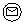 Сообщение начальное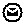 Сообщение завершающее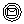 Сообщение промежуточное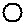 Простые события завершающие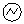 Ошибка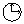 События-таймеры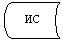 Информационная система 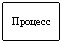 Процесс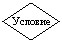 Условие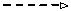 Поток сообщений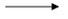 Поток управления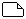 Электронный документ, представляемый конечному потребителю

Приложение 3 

к Регламенту 

электронной государственной услуги 

«Регистрация детей дошкольного возраста (до 7 лет

для направления в детские дошкольные 

организации Республики Казахстан» 

Приложение 4 

к Регламенту 

электронной государственной услуги 

«Регистрация детей дошкольного возраста (до 7 лет

для направления в детские дошкольные 

организации Республики Казахстан» 

Приложение 5 

к Регламенту 

электронной государственной услуги 

«Регистрация детей дошкольного возраста (до 7 лет

для направления в детские дошкольные 

организации Республики Казахстан» 